The Passive Club (TPC)Meeting Minutes for October 16,2019Previous meetings Secretary’s Report was reviewed by Gerry:  Sept 2019 Meeting Minutes John motioned to pass and seconded by Al – motion passed.  Though it was noted that Sept’s date on the meeting minutes said August.   (corrected)Note from Carolyn: June meeting minutes were there on the Bivio site Thanks John  & Sept. 2019 date updated in those minutes. Current Months Treasurer’s Report was reviewed by Phil:John proposed to accept the Treasurer report, Bob seconded – motion passed though it was noted that Phil  wants to confirm date of Helen Sorser’s last deposit since report says last deposit was Sept.  Buy/Sells per below:  Bob motioned, and Al seconded.  Motion passed.   Please note that per new business the percentages of 3 funds were changed and effective immediately.     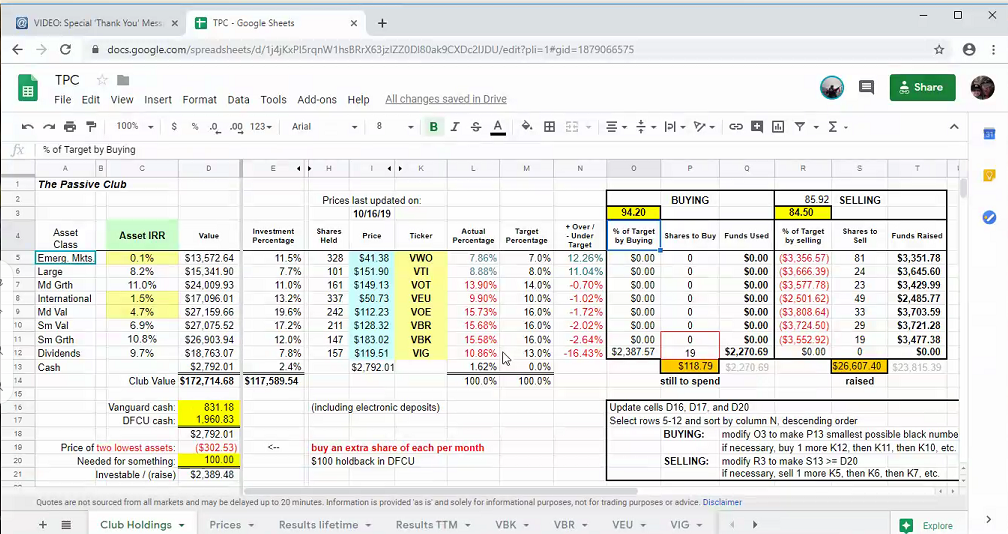 Old Business:     New officers from last month are in process to get access needed to our accounts;   All checks have been distributed from several partial withdrawals transacted last month.  New Business  Moressa needs to be compensated for purchasing the club’s Bivio subscription.    Treasurer will record adjustments for all TPC members as usual in Bivio to reflect the users cost of the subscription.Changed the percentages of our securities effective with today’s upcoming buys.  VWO, VTI were reduced 1% (now 7%&8%) and VIG increased by 2% (now 13%).     Bob motioned and Al seconded- motion passed				Submitted by Carolyn CollinsMeeting called to order at 11:05 AM Meeting adjourned at 11:28 AM                                                                       OfficersNameOfficersNamePresidentPercy  AntonioVice-PresidentGerry Wholihan TreasurerPhil YorkTreasurer (bkp) SecretaryManu PasariSecretary (bkp)Member NamePresentMember NamePresentMember NamePresentAdam EnglebertJohn JanciPhil YorkAlan HullGeorgeline Mitchell Scott FermanBob MannGerry Wholihan Sherry Steinhauer Carolyn Collins Helen Sorser Srinivas PonugotiCatherine ChallManu PasariSriram PadiDamian StoneMarina Gaikazian Morresa MeyerGuests:    Percy Antonio